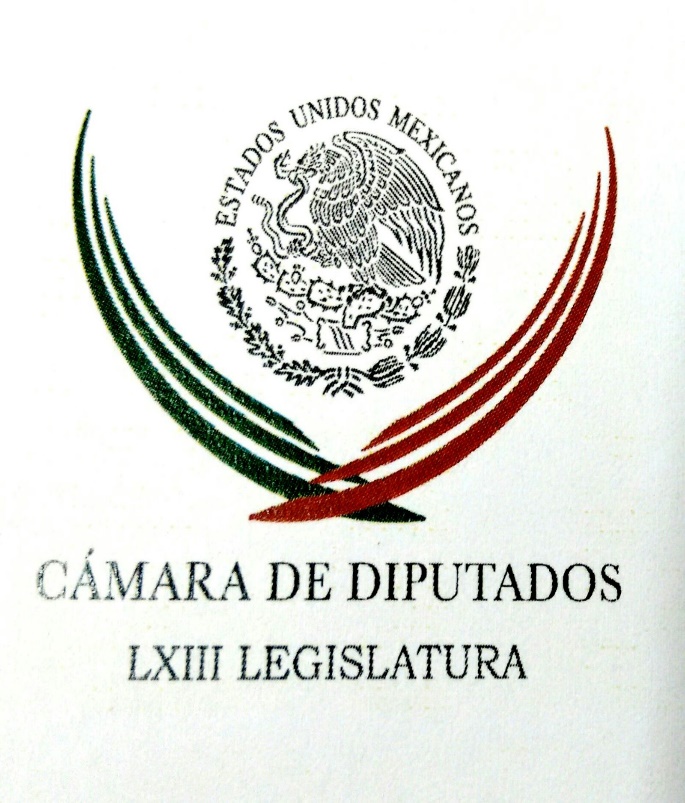 Carpeta InformativaPrimer CorteResumen: Niega Ortega retención de periodistas; Zambrano pide investigaciónBorrón y cuenta nueva a morosos de CFE, anuncia López ObradorPRD en proceso de reflexión previo a su Consejo Nacional: Manuel GranadosSoy el chivo expiatorio en el fraude electoral de 1988: Manuel BartlettCarlos Marín deja la dirección editorial de MilenioNecesitamos máxima seguridad fronteriza por récord de violencia en México: Trump31 de julio de 2018TEMA(S): Trabajo LegislativoFECHA: 31/07/18HORA: 00:00NOTICIERO: MVS NoticiasEMISIÓN: Primer CorteESTACIÓN: OnlineGRUPO: MVS0Niega Ortega retención de periodistas; Zambrano pide investigaciónEn la Cámara de Diputados se desató la polémica tras el incidente registrado la tarde del pasado lunes en las oficinas del Grupo Parlamentario del Partido de la Revolución Democrática (PRD), donde dos camarógrafos y un fotógrafo, fueron retenidos de manera irregular en un cubículo y obligados a borrar las imágenes que daban cuenta de la desocupación de oficinas por el fin de la Legislatura.Por una parte, el vicecoordinador de la fracción, Jesús Zambrano, se pronunció a favor de que las autoridades abran una investigación para esclarecer los hechos y lamentó que personal de su bancada haya intentado coartar la libertad de expresión, como lo refirieron los reporteros gráficos involucrados."En las instalaciones correspondientes al grupo parlamentario del PRD, que coartan la libertad de prensa, la libertad de comunicación, la libertad de expresión. Que se haga la investigación por las autoridades de la Cámara, la Junta de Coordinación Política, la presidencia de la Mesa Directiva y la Secretaría General y se finquen las responsabilidades correspondientes. No puedo compartir esa lamentable y terrible situación que hoy se presentó", expresó Zambrano Grijalva. Por el contrario, el coordinador Omar Ortega justificó la actitud de los administrativos perredistas, negó que los periodistas hayan sido retenidos e incluso los señaló por no portar las acreditaciones correspondientes."Nunca existió retención contra la voluntad de ningún compañero de medios de comunicación, por parte de trabajadores del GPPRD; por el contrario, se procedió conforme a los protocolos de seguridad del recinto, llamando al personal de resguardo y seguridad", indicó Ortega Álvarez en un comunicado. Afirmó que los camarógrafos de Televisa y TV  Azteca, así como el fotógrafo del diario Excélsior que denunciaron la retención, no portaban las credenciales de identificación asignadas por la Cámara "en lugar visible", ingresaron a áreas administrativas internas sin permiso, y fueron "negligentes" al incumplir los protocolos de seguridad previstos en la Cámara, lo que afectó al PRD.Al aseverar que la misma situación se ha registrado en espacios asignados a diputados del Partido Revolucionario Institucional (PRI), es decir, el acceso de reporteros sin permiso, el coordinador dijo que la bancada a su cargo respeta la libertad de expresión y a los periodistas acreditados en San Lázaro.Expresó disculpas a los reporteros que "se sintieron afectados", y afirmó que se analizará lo sucedido, y de ser el caso, habrá sanciones.En tanto, la vocera del grupo parlamentario del Sol Azteca, Cristina Gaytán, respaldó la solicitud de investigar el incidente.Gaytán Hernández refrendó que los legisladores perredistas están comprometidos con la libertad de expresión e información, y con el libre ejercicio periodístico en la Cámara.Por ello, ofreció disculpas a los camarógrafos y fotógrafo afectados, así como al resto de la prensa acreditada en el recinto parlamentario, cuyo profesionalismo reconoció. ys/m.INFORMACIÓN GENERALTEMA(S): Información GeneralFECHA: 31/07/2018HORA: 07:07NOTICIERO: FórmulaEMISIÓN: Primer CorteESTACION: OnlineGRUPO: Fórmula0Borrón y cuenta nueva a morosos de CFE, anuncia López ObradorEl virtual presidente electo, Andrés Manuel López Obrador, anunció que se condonarán las deudas de "morosos en resistencia civil" de la Comisión Federal de Electricidad (CFE), los cuales adeudan 43 mil 320 millones de pesos, según datos del Instituto Nacional de Transparencia, Acceso a la Información y Protección de Datos Personales (INAI).Subrayó que los ciudadanos que estén en "resistencia civil" contra la Comisión Federal de Electricidad por "cobros excesivos" en sus recibos de luz, "no pagarán ni un solo peso".De acuerdo con información difundida por el diario Tabasco Hoy, referida en el noticiero de Ciro Gómez Leyva, López Obrador dijo que "habrá borrón y cuenta nueva" para los morosos, pero a partir del 1 de julio y hacia atrás. La llamada "resistencia civil" inició en 1995 en estados como Tabasco, Chiapas, Veracruz, Estado de México y la Ciudad de México.López Obrador recordó que ese fue uno de los compromisos que hizo en su campaña, pero enfatizó que "para el consumidor, el borrón y cuenta nueva es a partir del día 1 de julio, "para que no vayan a decir que ahora no pago porque en enero se condona. No, el borrón es del 1 de julio para atrás", sostuvo.De acuerdo con el INAI, el mayor adeudo es el correspondiente a la zona Sureste, con el 34 por ciento, unos 14 mil 553 millones de pesos, en Tabasco, Chiapas y Veracruz. Duración 00’’, nbsg/m. TEMAS (S): Información GeneralFECHA: 31//07/18HORA: 07:37 AMNOTICIERO: Enfoque NoticiasEMISIÓN: Primer CorteESTACION: OnlineGRUPO: NRM ComunicacionesPRD en proceso de reflexión previo a su Consejo Nacional: Manuel GranadosEn entrevista con Mario González, conductor de la Primera Emisión de Enfoque Noticias, Manuel Granados, presidente nacional del Partido de la Revolución Democrática dijo que este instituto político está en un proceso de reflexión para crear un documento que será presentado durante su próximo Consejo Nacional.Reconoció que tuvieron errores, sin embargo, también resaltó que han tenido aciertos y es necesario fortalecerlos.Finalmente, respecto a la propuesta de Morena de reducir el gasto de partidos políticos, Granados aseguró que una medida de este tipo solo debilitaría la democracia. bmj/mTEMAS (S): Información GeneralFECHA: 31//07/18HORA: 07:59 AMNOTICIERO: NotimexEMISIÓN: Primer CorteESTACION: OnlineGRUPO: NotimexRecuperación de espacios públicos partirá de ámbito municipal: Tatiana ClouthierA fin de implementar una cultura de la legalidad, a través de la recuperación de espacios públicos y trabajar de manera cercana con los municipios del país, será una labor que realizará Tatiana Clouthier desde la Secretaría de Gobernación durante la próxima administración federal.Clouthier Carrillo, propuesta para ocupar la Subsecretaría de Participación Ciudadana, Democracia Participativa y Organizaciones Civiles, destacó que el objetivo de esas acciones es contribuir a recuperar el Estado de derecho mediante el impulso a la cultura de la legalidad.En entrevista con Notimex, explicó que esta tarea “se hace a través de la educación, de grupos ciudadanos y de organizaciones que tienen influencia en los diferentes grupos” como son las organizaciones religiosas de todas las denominaciones.La también maestra en Administración Pública por la Universidad Autónoma de Nuevo León (UANL), explicó que “la cultura de la legalidad no es más que el apego al Estado de derecho y la conveniencia de que trates al otro como te gustaría que te traten”.Indicó que para conseguirlo se necesita también de la confluencia de las universidades y de las organizaciones dedicadas a la defensa de los derechos humanos y de aquellas que se dedican a formar ciudadanía.Para lograrlo, añadió, “el municipio es el más cercano a toda esta tarea. Los municipios te podrán decir cuáles son los lugares en donde ellos tienen focos rojos y donde el cambio de un espacio público” sea necesario.De acuerdo con la también licenciada en Lengua Inglesa por el Instituto Tecnológico y de Estudios Superiores de Monterrey, “eso es parte de lo que queremos en más lugares; a partir de las necesidades municipales pueda hacerse eso, ya sea con parques, con espacios culturales o inclusive con espacios deportivos”.Señaló que durante el proceso de transición se buscará conocer los lugares prioritarios para estas acciones, por lo que “tiene que haber un censo de estos espacios, si no lo hay, entonces habrá que recabarlo y de los censos que te den habrá que validar; de acuerdo a las cifras de delitos donde hay empate en esa información”.En opinión de Tatiana Clouthier, para conseguir la transformación en el país “estamos hablando de la participación de la sociedad, no solo en este llamado a la reconciliación, sino en la participación de la sociedad en todas las tareas”.Por otra parte, hizo hincapié en que durante la próxima administración se trabajará en el respeto a los derechos humanos, pues “se necesita atender temas muy serios que están abiertos que tiene que ver con víctimas, periodistas, desplazados, desaparecidos”.Respecto a los pendientes en la materia, agregó que se está “vislumbrando y viendo cómo se va a hacer para que se atienda el pasado, el pasado muy reciente, y por otro atender el futuro para que los propios cuerpos policiacos no hagan lo que no se tiene que hacer”. bmj/mTEMA(S): Información GeneralFECHA: 31/07/18HORA: 07:19NOTICIERO: En los Tiempos de las RadioEMISIÓN: Primer CorteESTACIÓN: 103. FMGRUPO: FórmulaAcuerda el PRD no expulsar a Silvano AureolesEl Partido de la Revolución Democrática (PRD) hizo un llamado a la unidad tras la derrota electoral del pasado 1 de julio, con lo que se descartó alguna sanción o la expulsión del gobernador michoacano Silvano Aureoles, quien pidió a la militancia a votar por el candidato presidencial José Antonio Meade.Luego de reunirse con la dirigencia del partido, Aureoles Conejo subrayó que “formalmente no hay ninguna solicitud” de expulsión en su contra; “al contrario”, indicó, el PRD busca la "unidad y ver hacia adelante por el bien del país y revisar los temas que tengamos que revisar”.A pregunta expresa de la prensa sobre si sigue pensando que Meade Kuribreña era la mejor opción, se limitó a contestar que “las campañas ya se acabaron”.Acudieron al encuentro el presidente nacional del partido, Manuel Granados, así como los gobernadores de Morelos, Graco Ramírez, y de Tabasco, Arturo Núñez, con quienes se acordó que no habrá “cacería de brujas” luego de la elección. Sin embargo, el partido del sol azteca sí estudia los casos de militantes que llamaron a votar por el candidato de Juntos Haremos Historia, Andrés Manuel López Obrador, de acuerdo con una nota publicada este martes en el diario El Heraldo de México.Finalmente, los asistentes a la reunión acordaron que en este momento no es lo más recomendable cambiar las siglas y colores del partido, como se ha propuesto, debido a que les interesa llegar con la misma identidad a las elecciones locales del año que entra. ys/m.TEMA(S): Información GeneralFECHA: 31/07/18HORA: 00:00NOTICIERO: SDP NoticiasEMISIÓN: Primer CorteESTACIÓN: OnlineGRUPO: TelevisaSoy el chivo expiatorio en el fraude electoral de 1988: Manuel BartlettEl senador Manuel Bartlett, quien ha sido propuesto para encabezar la Comisión Federal de Electricidad (CFE) en el siguiente gobierno, afirmó este martes que los responsables del fraude electoral de 1988 lo utilizan como chivo expiatorio.En entrevista con Lupita Juárez y Sergio Sarmiento para Radio Red, el morenista habló sobre la polémica alrededor de su nominación como director de la CFE, que ha revivido la discusión sobre su participación en el proceso electoral de 1988, en el que resultó ganador Carlos Salinas de Gortari.“He estado en estos días hablando de las crítica que me han hecho, de la caída del sistema. Se atribuye que yo fui el responsable de una caída del sistema y por lo tanto hice un fraude. En lo personal, creo que eso es la utilización perversa de un eslogan para perjudicarme”, señaló el legislador.Además, indicó que “es la voluntad de quienes se beneficiaron de esa elección encontrar un chico expiatorio, y que ese chivo sea yo”.“Quienes quemaron los paquetes electorales fueron Fernández de Cevallos, Salinas de Gortari y Calderón; habría que preguntarle a ellos por qué lo hicieron”, remató.Por otro lado, apuntó que tiene una gran experiencia y conocimiento sobre temas energéticos y trabajará por fortalecer a la empresa productiva del Estado. "El mismo día en que Andrés Manuel me mencionó como selección para la CFE, salió en todos los periódicos un informe en donde se presenta una pérdida a de 40 mil millones de pesos. Es un desastre, un endeudamiento tremendo. Bueno, eso es lo que Andrés quiere componer”.“No podemos dejar que una empresa de los mexicanos se destruya de esta manera, lo que él plantea es fortalecer la CFE, que genere más electricidad porque está dedicada a comprar, no puede ser que una empresa de ese tamaño compre en vez de generar”, subrayó.Sobre el ‘borrón y cuenta nueva’ anunciado por el virtual presidente electo, que eximiría del pago de deudas a miles de personas que no han pagado su recibo como forma de resistencia civil, señaló que se trata de un problema social. “La electricidad es un bien fundamental para todo mundo y la CFE ha venido cumpliendo su responsabilidad durante muchos años, llevando a los lugares más remotos la electricidad sin buscar el lucro. Esa empresa se necesita para atender a los mexicanos y esa es la tarea que nos han señalado”. ys/m.TEMA(S): Información GeneralFECHA: 31/07/2018HORA: 07:26NOTICIERO: El FinancieroEMISIÓN: Primer CorteESTACION: OnlineGRUPO: El Financiero0Carlos Marín deja la dirección editorial de MilenioEl periodista Carlos Marín dejará la dirección editorial del diario Milenio tras 19 años, confirmó este martes el Grupo Milenio.Marín asumirá la asesoría de la Presidencia Ejecutiva de la empresa, a cargo de Francisco D. González.A través de una carta publicada en su sitio web, la casa editorial detalló que la decisión se debe a la reconversión digital "y tendencias que enfrentan los medios periodísticos en el mundo, así como al crecimiento de nuevas empresas de comunicación del Grupo Multimedios".Marín mantendrá su columna El asalto a la razón, así como su programa de televisión, que lleva el mismo nombre. Además, continuará en la mesa de debate Con los de enfrente, que realiza esa Milenio con periodistas de El Universal."Ambos reconocemos una excelente relación institucional, periodística, personal y familiar, y con mutuo respeto reiteramos nuestro compromiso de continuar en la ruta que nos hemos trazado, convencidos de que con este movimiento seguiremos a la vanguardia del periodismo en México", detallaron González y Marín en la misiva.Horas antes, los columnistas Pablo Hiriart y Raymundo Riva Palacio, colaboradores de El Financiero, anunciaron la salida del cofundador de Milenio.De acuerdo con Riva Palacio, la razón oficial de la salida de Marín es "la reconversión digital del grupo".En tanto que Pablo Hiriart señaló que además este martes "será la última emisión de Carlos Ramos Padilla en ABC Radio, después de 17 años".Marín estudió periodismo en la Escuela Carlos Septién. Es cofundador de la revista Proceso así como de Milenio; desde 2008 condujo su programa El asalto a la razón en Milenio Televisión. También fue conductor del programa Tercer Grado en Televisa. Duración 00’’, nbsg/m. TEMA(S): Información GeneralFECHA: 31/07/18HORA: 06:31NOTICIERO: SDP Noticias EMISIÓN: Primer CorteESTACIÓN: OnlineGRUPO: Televisa0México y EU alistan reuniones ministeriales por TLCAN, afirmanEn el marco de las renegociaciones del Tratado de Libre Comercio y América del Norte (TLCAN), México y Estados Unidos alistan reuniones a nivel ministerial.Así lo publica la agencia de noticias Reuters, que destaca que fuentes mexicanas le revelaron que este jueves se llevará a cabo una reunión de alto nivel entre representantes de EU y Canadá. Como se recordará, el titular de la Secretaría de Economía, Ildefonso Guajardo, luego de una reunión con su homólogo, Robert Lightizer, y Jared Kushner, afirmó que las primeras pláticas fueron "constructivas y muy positivas". Si bien se desconoce quiénes participarían en esta reunión, la mencionada agencia refiere que poco después se realizaría una igual, pero con la participación de Canadá. Todo esto, explicaron, sería el preámbulo para firmar una nueva versión de dicho acuerdo comercial. Las elecciones de 1 de julio frenaron las rondas de negociaciones y también lo hizo Donald Trump porque busca términos diferentes para la parte automotriz y una cláusula de caducidad que se tendría que renovar cada cinco años. ys/m.TEMA(S): Información GeneralFECHA: 31/07/2018HORA: 07:38NOTICIERO: ExcélsiorEMISIÓN: Primer CorteESTACION: OnlineGRUPO: Imagen0Necesitamos máxima seguridad fronteriza por récord de violencia en México: TrumpEl presidente Donald Trump dijo hoy que una de las razones por la que Estados Unidos necesita una ‘gran seguridad fronteriza’ se debe al récord en los niveles de violencia que registró México en 2017.Una de las razones por las que necesitamos una Gran Seguridad Fronteriza es que el índice de asesinatos de México en 2017 subió 27 por ciento a 31 mil 174 personas asesinadas, un récord”, escribió hoy el mandatario estadunidense en Twitter.Trump hizo alusión a un informe reciente del Instituto Nacional de Estadística y Geografía de México (Inegi) en el que reportó que la tasa de homicidios del país alcanzó su mayor nivel en una década durante el año pasado.“Las estadísticas revelan que en 2017 se registraron 31 mil 174 homicidios en México. Es decir, una razón de 25 homicidios por cada 100 mil habitantes a nivel nacional, tasa que es superior a la registrada en 2016, que fue de 20 homicidios por cada 100 mil habitantes", indicó ayer el Inegi.Por estados, aquellos con una mayor tasa son Colima (113), Baja California Sur (91) y Guerrero (71).Los estados con una menor tasa son Yucatán (2), Aguascalientes (6) y Campeche (8).Estas cifras se derivan de la información sobre estadísticas vitales captadas de los registros administrativos de defunciones accidentales y violentas, los cuales son generados por las entidades federativas.Ante ello, Trump volvió a justificar sus planes de seguridad en la frontera con México, que incluye el muro, y por los que ha amenazado con permitir un cierre del gobierno debido a la falta de apoyo a su propuesta de parte de los legisladores demócratas.“Los demócratas quieren fronteras abiertas. Yo quiero Máxima Seguridad Fronteriza y respeto por ICE y nuestros grandes profesionales del orden público”, agregó el gobernante estadunidense en su tuit. Duración 00’’, nbsg/m. 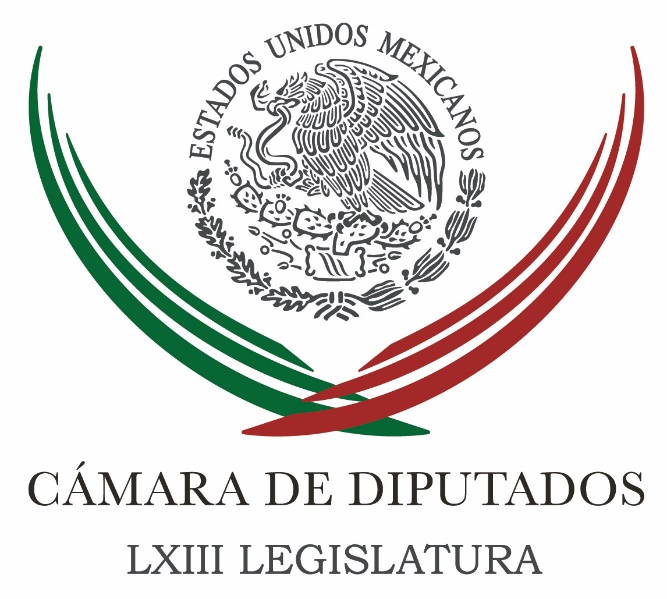 Carpeta InformativaSegundo CorteResumen:página de internet del PRD en San LázaroEU debe blindar su frontera... para que no ingresen armas a México: SegobLa SHCP no modifica estimación de crecimiento a pesar de la caída en el PIB durante el segundo trimestreMéxico presenta nota diplomática ante el Departamento de Estado de EU, condena consignas racistas frente al Consulado Mexicano en NYConvoca INE diputadas y senadoras a fortalecer habilidades para legislar¿Por qué Tatiana Clouthier no dijo lo que pensaba de mí a tiempo?: BartlettClouthier aclara que ‘no hay pleito’ con Manuel BartlettResponsabilidad de López Obrador nombrar a su gabinete: Sánchez Cordero Ruiz Massieu designa a Héctor Gutiérrez como Secretario de Organización del CEN del PRIMartes 31 de julio 2018TEMA(S): Trabajo LegislativoFECHA: 31/07/18HORA: 00:00NOTICIERO: MVS NoticiasEMISIÓN: Segundo CorteESTACIÓN: OnlineGRUPO: MVS ComunicacionesSuspenden página de internet del PRD en San LázaroEn la Cámara de Diputados, el cierre del ciclo de la LXIII Legislatura, para la bancada del Partido de la Revolución Democrática (PRD), no solo se reflejó en la desocupación de las oficinas utilizadas durante los últimos tres años, sino en la inhabilitación de su página de internet.Mientras el resto de las fracciones parlamentarias mantienen activos sus respectivos sitios web, en el caso de los diputados del Sol Azteca, al consultar dicha página, aparece un mensaje de los proveedores de servicios web Xpress Hosting, que indica que está "suspendida"."Este sitio se encuentra suspendido. Favor de contactar al departamento de Soporte Técnico para mayor información", indica el mensaje de la empresa referida.En la Fracción Parlamentaria del PRD en San Lázaro, el manejo de la página web no estaba a cargo del equipo de Comunicación Social, conformado por personal de honorarios cuyos contratos fueron cancelados desde mayo y junio pasado, y por lo tanto, dejaron de laborar en dichas fechas.La falta de personal de apoyo en comunicación, difusión e incluso cuestiones técnicas, obligó a dejar fuera de operaciones el medio a través del que los congresistas de izquierda daban a conocer sus actividades parlamentarias e incluso administrativas.El resto de las fracciones en la Cámara mantienen en funcionamiento sus respectivos sitios web, donde la información sobre las escasas actividades que aún realizan, a un mes exacto del cierre definitivo de la LXIII Legislatura, sigue actualizándose.La Normatividad de la Cámara de Diputados en Materia de Entrega y Recepción, actualizada en mayo de este 2018, indica que los bienes muebles que no sean propiedad del recinto o de los grupos parlamentarios, deben ser retirados antes del 13 de agosto del presente año.Añade que las fracciones y diputados sin partido, deberán entregar oficinas, bienes y recursos asignados, del 16 y hasta el 31 de agosto.Sin embargo, gran parte de las oficinas en el recinto ya se encuentran vacías, o bien, están en proceso de desalojo.La desocupación de los espacios asignados a la bancada del PRD generó un polémico episodio, en el que trabajadores administrativos de ese grupo, retuvieron por más de 40 minutos y de manera irregular a dos camarógrafos y un fotógrafo acreditados por la Cámara, hasta que no borraron el material grabado, como parte de la documentación del proceso de entrega recepción. ys/m.TEMA(S): Información GeneralFECHA: 31/07/18HORA: 13.10NOTICIERO: ExcélsiorEMISIÓN: Segundo CorteESTACIÓN: OnlineGRUPO: ImagenEU debe blindar su frontera... para que no ingresen armas a México: SegobEl secretario de Gobernación, Alfonso Navarrete Prida, respondió al presidente de Estados Unidos, Donald Trump, quien a través de su cuenta de Twitter expuso que una de las de las razones por las que EU necesitaba una ‘Gran Seguridad Fronteriza’ es por el índice de homicidios en México.Concuerdo que hay que blindar sus fronteras, sobre todo, su frontera para que no ingresen armas a México ni dinero en efectivo”, señaló el titular de Gobernación como parte de la conferencia que ofreció sobre los resultados por el operativo contra la trata de personas.Precisó que “si se blindara la frontera de los Estados Unidos por los norteamericanos, impidiendo la entrada ilegal de armas y de dinero a México de actividades ilícitas, el descenso de los homicidios dolosos se vería casi de inmediato”.Puntualizó:La principal fuente de abastecimiento de violencia en nuestro país son armas ilegales que han entrado en nuestro país y dinero para hacer valer a las organizaciones criminales poder corruptor y poder de ejecución”.Al dar a conocer los resultados de las acciones del gobierno federal para combatir este y otros ilícitos relacionados, indicó que se ha logrado rescatar a 182 personas, 48 menores de edad y 134 adultos de distintas nacionalidades, y se ha capturado a diversos delincuentes, entre ellos cuatro dirigentes.En un mensaje a medios, en el marco del Día Mundial contra la Trata de Personas, Navarrete Prida informó que en días pasados instruyó a diversas áreas de la Secretaría de Gobernación relacionadas con seguridad y migración a coordinar esfuerzos e impulsar acciones concretas contra este delito. ys/m.TEMA(S): Información GeneralFECHA: 31//07/18HORA: 13:08 AMNOTICIERO: Enfoque NoticiasEMISIÓN: Segundo CorteESTACION: OnlineGRUPO: NRM ComunicacionesLa SHCP no modifica estimación de crecimiento a pesar de la caída en el PIB durante el segundo trimestreLa titular de la Unidad de Planeación Económica de la Secretaría de Hacienda y Crédito Público (SHCP) Alejandrina Salcedo, confirmó que en ese dependencia mantienen su proyección de crecimiento económico para nuestro país al cierre del 2018 entre un 2 y un 3 por ciento, esto a pesar del decrecimiento del 0.1%  en el Producto Interno Bruto (PIB) reportado por el INEGI durante el segundo trimestre del año.Asimismo, consideró que para este resultado, pudo haber influido el hecho de que la Semana Santa haya cambiado de trimestre este año, respecto al 2017, pues si se observa el comportamiento del primer semestre del año en curso, la economía registró una expansión del 2% comparado con el segundo semestre del año pasado. Además resaltó las estimaciones favorables que se tienen sobre el comportamiento de la economía de Estados Unidos, lo que sugiere que, en México se podría reportar un crecimiento en la demanda externa.No obstante, señaló que también existen riesgos presentes en la economía global, entre los que destacó la posibilidad de que se continúen incrementando las barreras en el comercio internacional.Por otra parte, la funcionaria de Hacienda, aseguró que la actual administración dejará para la que inicia en diciembre de este mismo año, y que será encabezada por Andrés Manuel López Obrador, finanzas públicas sanas y una duda con tendencias decrecientes.En ese mismo sentido, afirmó que de acuerdo con lo reportado en las finanzas públicas del segundo trimestre, el mensaje es que las finanzas del país están sanas,  sólidas y con balances mejores de lo que estaban originalmente previstos. bmj/mTEMA(S): Información General FECHA: 31/07/18HORA: 10:38 AMNOTICIERO: Enfoque NoticiasEMISIÓN: Segundo CorteESTACION: Online GRUPO: NRM ComunicacionesMéxico presenta nota diplomática ante el Departamento de Estado de EU, condena consignas racistas frente al Consulado Mexicano en NYEn un comunicado el gobierno de México, mediante la Secretaría de Relaciones Exteriores, expresa su más enérgica condena por el incidente ocurrido el sábado pasado ante las instalaciones de nuestro Consulado General en la ciudad de Nueva York, en donde un grupo de manifestantes gritaron consignas racistas y repartieron panfletos en contra de la comunidad migrante mexicana.El gobierno mexicano expresa su más profundo rechazo a estas prácticas racistas y xenofóbicas que son fuente de encono y discriminación, y que deterioran el clima en el que se desarrolla la relación bilateral.La cancillería subraya las aportaciones de los mexicanos a la economía de los Estados Unidos y sus contribuciones a las comunidades en las que residen. Esas aportaciones merecen respeto a sus derechos y a su dignidad en un clima de pluralidad y tolerancia.Mediante la Embajada en Estados Unidos, se  ha presentado una nota diplomática al Departamento de Estado para manifestar su rechazo a este tipo de manifestaciones.La Secretaría reitera que la red consular continuará atenta a que incidentes de esta naturaleza no afecten a personas mexicanas en ese país. En dicha labor, se apoyará con sus aliados de la sociedad civil que han combatido la discriminación de manera permanente./gh/mTEMA(S): Información General FECHA: 31/07/18HORA: 12:34 PMNOTICIERO: Notimex / 20minutosEMISIÓN: Segundo CorteESTACION: Online GRUPO: Notimex Convoca INE diputadas y senadoras a fortalecer habilidades para legislarCon el objetivo de fortalecer las habilidades de las próximas legisladoras federales y que cuenten con herramientas prácticas para su función, el Instituto Nacional Electoral (INE) las convocó a tomar dos cursos en línea. En su cuenta de Twitter @INEMexico, por conducto de la Comisión Temporal para el Fortalecimiento de la Igualdad de Género y No Discriminación en la Participación Política, convocó a las senadoras y diputadas federales electas a los cursos en línea: "Estilos de comunicación" y "Negociación". La primera emisión está dirigida a las propietarias de las senadurías y diputaciones federales electas y abarca del 11 de septiembre al 11 de noviembre de 2018. El periodo de inscripción es del lunes 13 de agosto al lunes 3 de septiembre. La modalidad de ambos cursos es en línea y se impartirán mediante la plataforma Centro Virtual INE, y cada capacitación consta de 40 horas de estudio en modalidad de autogestión. Las legisladoras interesadas pueden solicitar su ingreso a través de su partido político o al correo electrónico itzel.floresj@ine.mx. Una vez solicitada su inscripción, recibirán la confirmación de la misma al correo electrónico que proporcionen junto con el usuario y la contraseña con que podrán acceder a la plataforma a partir del 11 de septiembre del año en curso. Las participantes que obtengan una calificación mínima aprobatoria de 7.0 recibirán una constancia electrónica de los cursos. El Instituto Nacional Electoral reiteró que tiene la tarea de transversalizar la perspectiva de igualdad y no discriminación, contribuyendo así a garantizar el ejercicio de los derechos humanos, propios de una cultura democrática. gh/mTEMAS (S): Información OnlineFECHA: 31//07/18HORA: 08:57 AMNOTICIERO: FórmulaEMISIÓN: Segundo CorteESTACION: OnlineGRUPO: Fórmula¿Por qué Tatiana Clouthier no dijo lo que pensaba de mí a tiempo?: BartlettLuego de que Tatiana Clouthier comentara que "había mejores opciones para CFE", Manuel Bartlett señaló que la ex coordinadora de campaña de Andrés Manuel López Obrador, tuvo que haber manifestado antes su oposición a su nombramiento como director de la Comisión Federal de Electricidad. En entrevista para el programa La Nota Dura con Javier Risco, Bartlett reconoció el buen trabajo que había hecho Clouthier durante la campaña, sin embargo, cuestionó por qué no comentó antes con el virtual presidente electo sobre quien ocuparía la dirección de la CFE. "Yo respeto mucho a Tatiana. Creo que fue una adquisición muy valiosa de Andrés Manuel, hizo un papel muy digno en los medios, pero siendo la jefa de campaña (de AMLO), ¿por qué no le dijo a Andrés a tiempo? Yo respeto que debe haber muchos y que los considere mejores unos y otros, pues es su posición". El senador señaló que su nombramiento no lo tomó por sorpresa debido a que había platicado por años con el tabasqueño sobre energía. También denunció que hay un ataque en su contra debido a que fue señalado de operar un supuesto fraude electoral en 1988 en favor de Carlos Salinas de Gortari, cuando él era Secretario de Gobernación durante el sexenio de Miguel de la Madrid. "Esa es la frase de Fernández de Cevallos, cuando en un momento deja de circular una información que no era la oficial, dice ‘se cayó el sistema'. Eso se corrigió en cinco minutos, nunca dejó de funcionar la información electoral. Es el tema de un ataque, aquí lo vas a leer en este libro que te voy a dejar, es un ataque determinado de quienes tienen interés en que haya un chivo expiatorio y lo sacan a cada rato", indicó Bartlett."Son chispitas de algún cachorrito por ahí que escribe un sesudo artículo en contra mía, diciendo toda clase de improperios y groserías, siendo el hijo de Krauze, que es de la Academia (Mexicana) de la Lengua, y qué lengüita de su hijo para decir que se ‘cayó el sistema' y que yo dije ‘fue un ataque patriótico'. “Esos son ataques, pero están claramente señalados, ¿pues dónde están?, pues en la derecha, en quienes no quieren que haya funcionarios funcionales en este país", explicó. Insistió que, en el caso de la caída del sistema, sólo se menciona a él y no a Fernández de Cevallos, Carlos Salinas de Gortari o Felipe Calderón, a quienes señala como los responsables de quemar las urnas de esa elección. "Porque se trata de un chivo expiatorio, cada vez que sea útil, descalificarme. Tengo una carrera de muchísimos años, he sido un secretario de Gobernación impecable, he sido gobernador, pregunta cómo me ven en el estado de Puebla. He sido senador de la República dos veces, fui oposición franca y abierta a Peña Nieto y toda su posición de corrupción, eso se lo saltan, es una manipulación de los intereses contrarios a lo que yo represento, no al viejo PRI, yo represento una carrera impecable", agregó, de acuerdo con El Financiero. bmj/mTEMA(S): Información GeneralFECHA: 31/07/18HORA: 11:16 AMNOTICIERO: Político MXEMISIÓN: Segundo CorteESTACION: OnlineGRUPO: Político.mxClouthier aclara que ‘no hay pleito’ con Manuel BartlettTatiana Clouthier, integrante del equipo de transición del virtual presidente electo, Andrés Manuel López Obrador, aclaró que “no hay pleito” con el próximo titular de la Comisión Federal de Electricidad (CFE), Manuel Bartlett.Clouthier aseguró que en el equipo del tabasqueño existe una relación cordial, de respeto y comunicación y agregó que “quienes quieren pensar que hay pleito, no lo van a encontrar porque no lo hay”.De acuerdo con SDP Noticias, la próxima subsecretaria de Derechos Humanos de la Secretaría de Gobernación (Segob) indicó que a ella no la consultaron para ese nombramiento puesto que esa no es su especialidad y que el cargo tuvo que ser elegido entre expertos.“Lo que sé hacer con respecto a la luz es prender y apagar la luz en mi casa, ni bajar la pastilla sé”, señaló en entrevista con Luis Cárdenas.Tatiana Clouthier aclaró que respecto a su supuesta inconformidad por el nombramiento de Bartlett  al decir que “había mejores opciones”, sólo fue un comentario, ya que ella no es la indicada para elegir quien encabezará la CFE. nbsg/m. TEMA(S): Información GeneralFECHA: 31//07/18HORA: 11:21 AMNOTICIERO: 20 MinutosEMISIÓN: Segundo CorteESTACION: OnlineGRUPO: NotimexResponsabilidad de López Obrador nombrar a su gabinete: Sánchez Cordero La próxima secretaria de Gobernación, Olga Sánchez Cordero, consideró que el ganador de la elección presidencial, Andrés Manuel López Obrador, tiene la responsabilidad de nombrar a su gabinete y sus razones por las cuales ha nombrado a cada uno de sus integrantes. Entrevistada a su llegada a la casa de transición, se le preguntó sobre la designación del próximo director de la Comisión Federal de Electricidad (CFE), Manuel Bartlett Díaz.Consideró que López Obrador, sabe y tiene sus razones por las cuales ha nombrado a cada uno de los integrantes del gabinete en las diferentes posiciones. Sánchez Cordero aseguró que se reunirá con López Obrador el próximo miércoles y recordó que el 7 de agosto iniciará el foro de consulta para la paz y seguridad nacional en Ciudad Juárez, Chihuahua. Mencionó que durante el foro acompañará al ganador de las elecciones del 1 de julio, así como a quien se desempeñará como secretario de Seguridad Pública, Alfonso Durazo, así como a Loretta Ortiz, designada como coordinadora para el proceso de pacificación en México, y el gobernador de Chihuahua, Javier Corral. Celebró que se inicie el proceso de paz y seguridad de las familias mexicanas, y en los foros podrán platicar con víctimas y académicos. Asimismo, por la mañana visitaron la casa de transición el próximo secretario de Salud, Jorge Alcocer; la ex secretaria de Salud de la Ciudad de México, Asa Cristina Laurell, y el próximo secretario de Hacienda, Carlos Urzúa. bmj/mTEMA(S): Información GeneralFECHA: 31//07/18HORA: 11:36 AMNOTICIERO: 24 HorasEMISIÓN: Segundo CorteESTACION: OnlineGRUPO: 24 HorasRuiz Massieu designa a Héctor Gutiérrez como Secretario de Organización del CEN del PRILa Presidenta del Comité Ejecutivo Nacional del Partido Revolucionario Institucional (PRI), Claudia Ruiz Massieu, designó a Héctor Gutiérrez de la Garza como Secretario de Organización del CEN del PRI, en sustitución de Rubén Moreira, quien es ahora el Secretario General de ese partido.La dirigente priista instruyó a Gutiérrez de la Garza a establecer una estrecha relación con los Comités Directivos Estatales en las 32 entidades federativas y fortalecer la organización y operación del instituto político en el territorio nacional, incluyendo a todos los priistas en este proceso.“Estoy segura que su militancia es garantía de un profundo conocimiento de nuestro instituto político, condición necesaria para llevar a buen puerto la integración y funcionamiento de los órganos del partido en el país, y tener un mayor contacto y cercanía con la ciudadanía”, afirmó la dirigente priista.En tanto, Héctor Gutiérrez calificó de “un gran honor y una alta responsabilidad el tomar esta encomienda. Ante los nuevos retos que presenta el escenario político nacional, el partido demanda de una nueva forma de hacer política que entienda a la unidad como un punto de llegada y no solo de partida, aquella política que concilia para avanzar, que tenga cercanía con las necesidades de la gente para presentarles una oferta con esperanza y visión de futuro”.El nuevo secretario de organización es Licenciado en Derecho y cuenta con una amplia trayectoria político partidista. Ha sido en dos ocasiones Diputado Local de mayoría en Nuevo León y coordinador del Grupo Parlamentario, Diputado Federal también en dos ocasiones, Presidente de la Fundación Colosio Nuevo León A.C., Consejero Político Nacional e Integrante de la Comisión Nacional de Justicia Partidaria. bmj/m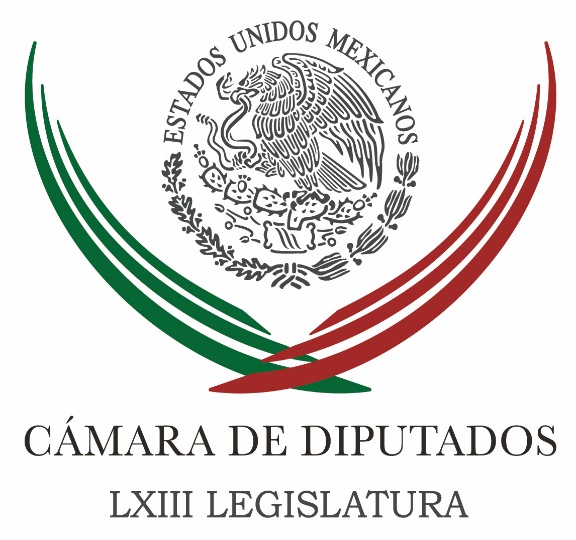 Carpeta InformativaTercer CorteResumen: Necesario fortalecer impartición de justicia contra corrupción: diputadoDiputada simpatiza con terna de López Obrador para Fiscalía Anticorrupción Bandera anticorrupción de AMLO alienta trabajos de la ASFInvestigan amenaza a fotógrafo de Excélsior en la Cámara de DiputadosPueden llover amparo al nuevo gobierno por despido de altos mandos anunciado por López obrador, advierte Javier LozanoEn 15 días, dictamen sobre Nuevo Aeropuerto: López ObradorNecesitábamos a una gente como Manuel Bartlett en CFE: AMLO
El perredista llamó a AMLO para que aproveche la mayoría en el Congreso y los estados para cancelar la reforma y recuperar los recursos31 de julio de 2018TEMA(S): Trabajo Legislativo FECHA: 31/07/18HORA: 15:40NOTICIERO: Notimex / 20minutos EMISIÓN: Tercer Corte  ESTACION: Online GRUPO: Notimex 0Necesario fortalecer impartición de justicia contra corrupción: diputadoEl presidente de la Cámara de Diputados, Edgar Romo García, afirmó que la corrupción está en todos los niveles sociales y para erradicarla es necesario fortalecer mecanismos de impartición de justicia y romper el binomio con la impunidad. Mencionó que generalmente se cree que esas prácticas provienen exclusivamente del ámbito público, sin embargo "la realidad es que las causas, pero sobre todo los efectos negativos de su práctica, alcanzan a todos los niveles sociales”. Al inaugurar el foro “Lucha Anticorrupción: la experiencia internacional", el legislador priista dijo que pese a los esfuerzos que se realizan desde los ámbitos gubernamentales y desde la propia sociedad, hasta ahora han sido insuficientes para erradicar este flagelo. Sostuvo que el costo que puede generar la corrupción es muy alto, desde el ámbito social hasta el económico, por lo que para lograr erradicar esta práctica es necesario seguir fortaleciendo los mecanismos de impartición de justicia y que el binomio corrupción-impunidad no sea un tema cotidiano en México. En este contexto, el presidente de los diputados federales hizo un recuento de las leyes en materia anticorrupción aprobadas por la LXIII Legislatura, la cual que concluye el próximo 31 de agosto, y reconoció que quedaron algunos temas pendientes. En el foro organizado por la Comisión Especial para dar seguimiento a los procesos y resultados de las compras del gobierno federal, que preside la diputada Claudia Corichi García, participaron representantes de organismos internacionales, instituciones académicas y organizaciones civiles, así como funcionarios y exfuncionarios de países latinoamericanos. /gh/mTEMA(S): Trabajo Legislativo FECHA: 31/07/18HORA: 14:34NOTICIERO: Notimex / 20minutosEMISIÓN: Tercer Corte  ESTACION: Online GRUPO: Notimex 0Diputada simpatiza con terna de López Obrador para Fiscalía Anticorrupción La presidenta de la Comisión Especial para dar Seguimiento a los Procesos y Resultados de las Compras del Gobierno Federal de la Cámara de Diputados, Claudia Corichi García, simpatizó con la terna que dio a conocer el ganador de la elección presidencial, Andrés Manuel López Obrador para ocupar la Fiscalía Anticorrupción. "La terna no es mala, lo que ha propuesto Andrés Manuel (López Obrador) en el caso de la Fiscalía Anticorrupción", subrayó en entrevista en el marco del foro Lucha Anticorrupción: La Experiencia Internacional. La legisladora de Movimiento Ciudadano (MC) dijo que hay que revisar perfiles sin filias ni fobias, lo que será tarea del nuevo pleno del Senado de la República. "Se perdió la oportunidad en esta legislatura de poner a alguien que no fuera un fiscal carnal y también un fiscal anticorrupción que tuviera todas las características que queremos la ciudadanía y que estuvimos aquí demandando, al menos, al fiscal carnal lo pudimos parar", agregó . Advirtió que los mexicanos quieren un fiscal que sirva, que sea mano dura contra la impunidad, y hay casos muy importantes y sonados en donde la Fiscalía Anticorrupción tendrá que centrarse para dar resultados. A decir de la diputada Corichi García, una cosa es que haya un ambiente de paz y de reconciliación, y otra que se olviden los casos más sonados que tienen que tener castigo. La diputada afirmó que del fiscal general habrá una mayoría que tendrá que decidir "y esperemos que se dé con una enorme autonomía, además, que sea una persona proba, sobre todo, que tenga mano dura para combatir la impunidad en general", precisó Corichi García. "En el caso de la Fiscalía Anticorrupción, con experiencia, con capacidad; me parece que la terna no es mala, la que ha propuesto Andrés Manuel", reiteró./gh/mTEMA(S): Información GeneralFECHA: 31/07/18HORA: 17:54NOTICIERO: El Universal.comEMISIÓN: Tercer CorteESTACION: InternetGRUPO: El UniversalBandera anticorrupción de AMLO alienta trabajos de la ASFAlejandra Canchola y Horacio Jiménez, reporteros: El Auditor Superior de la Federación, David Colmenares Páramo, señaló que las intenciones del nuevo gobierno, que encabezará Andrés Manuel López Obrador, dan aliento a la institución que dirige para sentirse acompañados en sus esfuerzos de combate a la corrupción.“Yo veo con simpatía que una de las banderas fundamentales sea la del combate a la corrupción, eso realmente nos alienta a nosotros de que ya la Auditoría no va a estar sola en este contexto”, dijo.Durante su participación en el Foro “Lucha Anticorrupción. La experiencia internacional”, que se realizó en la Cámara de Diputados, Colmenares Páramo también destacó que la creación del Sistema Nacional Anticorrupción “se fortalecen los dientes” que les ha faltado para sancionar con efectividad estos delitos.El presidente de la Mesa Directiva de la Cámara de Diputados, Edgar Romo García (PRI), sostuvo que el costo de la corrupción en México es altísimo, ya que ésta se da en todos los niveles sociales, por lo que es imperante fortalecer las instituciones de justicia.En ese sentido, la diputada federal Claudia Corichi García (MC), anfitriona del evento, indicó que, cada año, México pierde 900 mil millones de pesos por actos de corrupción.“Es un terrible hecho que uno de cada dos personas afirma haber pagado, en el último año, un soborno a funcionarios públicos, y que seis de cada 10 personas considera que la corrupción sigue en aumento”, anotó.Por su parte, la ex presidenta de Costa Rica, Claudia Chinchilla Miranda aplaudió los esfuerzos del gobierno mexicano por combatir la corrupción, pero subrayó que uno de los asuntos pendientes es la implementación de las reformas procesales y penales para castigar estos delitos.Igual, sostuvo, garantizar la independencia “que deben tener las instituciones encargadas de la persecución penal de un país”. Masn/m
TEMA(S): Información GeneralFECHA: 31/07/18HORA: 14:40NOTICIERO: Excélsior.comEMISIÓN: Tercer CorteESTACION: InternetGRUPO: ImagenInvestigan amenaza a fotógrafo de Excélsior en la Cámara de DiputadosTania Rosas y Vanessa Alemán, reporteros: El presidente de la Cámara de Diputados, Edgar Romo, afirmó que la libertad de prensa en el recinto legislativo está garantizada, por lo que ya se investiga la retención que le hicieron trabajadores de la bancada perredista al fotógrafo de Excélsior, Mateo Reyes, y dos camarógrafos de otros medios de comunicación.“Nunca había sucedido un hecho como este. Yo lo veo como un hecho aislado, de edición propia de una persona que labora en esta Cámara, que habría que ver si labora o no labora en la Cámara, es precisamente lo que se está investigando y finalmente no nos queda más que ratificarles que ustedes tienen libertad de tránsito por todo el recinto, por todos los edificios que componen la Cámara de Diputados y además la libertad de informar a la hora y el momento que ustedes deseen”, dijo a la prensa.El lunes, Reyes Arellano fue amenazado por funcionarios administrativos del PRD de la Cámara de Diputados por fotografiar oficinas que están desalojando con motivo del cierre de la LXIII Legislatura.La coordinadora administrativa de la bancada, Beatriz Climaco Ortega, retuvo al fotógrafo, a quien exigió borrar las imágenes, lo amenazó con llevarlo al Ministerio Público y por 45 minutos lo retuvo en contra de su voluntad en una oficina. (Excélsior.com)TEMA(S): Información GeneralFECHA: 31/07/18HORA: 16:34NOTICIERO: Enfoque noticiasEMISIÓN: Tercer CorteESTACIÓN: Online GRUPO: Enfoque0Pueden llover amparo al nuevo gobierno por despido de altos mandos anunciado por López obrador, advierte Javier LozanoGerardo Cedillo.- México.-El senador independiente dijo que sólo es un capricho del tabasqueño, recortar al 70 por ciento de altos mandos al que busca también disminuirle el sueldo en un 50 por ciento.Recordó que estos trabajadores, a los que despectivamente López Obrador y sus cercanos se refieren como la “burocracia dorada”, también tienen derechos adquiridos durante los años en el servicio público.Dijo que, ante este escenario, estos empleados podrán recurrir a tribunales para proteger sus derechos laborales y reclamar, en su caso, las indemnizaciones que correspondan por ley.“Pero, aquí hay un derecho humano fundamental a proteger y preservar, que es el ingreso de esos trabajadores. Por supuesto que va a haber una lluvia de amparos contra estas medidas. ¿Alguien lo asesoró?, no. ¿Fue una ocurrencia de él?, sí. Ahora, están tratando de acomodar todas las calabazas, conforme a su designio, conforme a su capricho.A mí me parece, te lo digo como ex secretario del Trabajo, no es lo adecuado, no es lo idóneo y por supuesto, que se va a meter un berenjenal desde el punto de vista jurídico y con los trabajadores de base que ni le muevan. Los que se tienen que ir por la buena, bien y si no, no van a poder y se le atizan de más, son cientos de miles de trabajadores al servicio del Estado que se van a inconformar”.El ex panista se manifestó en contra de la descentralización de secretarías de Estado que también pretende López Obrador, porque esa no es una forma de desarrollar las regiones, sino una forma de colapsar ciudades enteras.   Jam/mTEMA(S): Información GeneralFECHA: 31/07/18HORA: 15:34NOTICIERO: Excélsior.comEMISIÓN: Tercer CorteESTACION: InternetGRUPO: ImagenEn 15 días, dictamen sobre Nuevo Aeropuerto: López ObradorAndrés Manuel López Obrador, virtual ganador de la elección presidencial, informó que en 15 días presentará el dictamen sobre el Nuevo Aeropuerto Internacional de México, en el que se contemplan tres opciones: continuar con la construcción del aeropuerto en Texcoco, construir dos pistas en la base militar de Santa Lucía y continuar con las obras en Texcoco, pero concesionado.“Vamos a presentar aquí las opciones, se va informar, se va a orientar y entre todos vamos a tomar la decisión”, comentó en las inmediaciones de la casa de transición, en la Ciudad de México.En el tema de salud, López Obrador destacó que su administración iniciará un programa para construir centros de salud y hospitales públicos, empezando con la rehabilitación de unos 50, y el abasto de medicamentos en las unidades médicas territoriales.Resaltó que una vez que reciba la constancia que lo acredite como presidente electo de México, dará a conocer los 25 programas prioritarios estratégicos para el desarrollo y bienestar de los mexicanos.INICIA GIRA POR TODO EL PAÍS EL 16 DE SEPTIEMBREAndrés Manuel López Obrador, virtual ganador de la elección presidencial, anunció esta tarde que a partir del 16 de septiembre iniciará una gira por todo el país y asistirá a un foro que se llevará a cabo en Ciudad Juárez para consultar con ciudadanos, asociaciones y expertos las medidas en materia de seguridad que se deben aplicar para conseguir la paz en el país.“Les informo que voy a asistir al primer foro que se va a llevar a cabo en Ciudad Juárez con el propósito de consultar a todos los ciudadanos, a las asociaciones, a religiosos, a especialistas, expertos en materia de seguridad pública para conseguir la paz en el país; este primer foro se va a llevar a cabo, repito, en Ciudad Juárez y voy a estar presente. Va a ser mi primera gira formal para participar en un acto de esta naturaleza, a partir del día 16 de septiembre voy a iniciar un recorrido por todo el país”, comentó. Masn/mTEMA(S): Información GeneralFECHA: 31/07/18HORA: 14:52NOTICIERO: El Universal.comEMISIÓN: Tercer CorteESTACION: InternetGRUPO: El UniversalNecesitábamos a una gente como Manuel Bartlett en CFE: AMLO
El presidente electo, Andrés Manuel López Obrador, defendió el nombramiento de Manuel Bartlett al frente de la Comisión Federal de Electricidad (CFE) en su próximo gobierno.Ante las críticas recibidas por esta decisión, López Obrador refirió que respeta la opinión de los críticos, pero "necesitábamos a una gente como Manuel Bartlett"."Entiendo que hay medidas que no les gustan. Los voy a respetar siempre pero tenemos la obligación de acabar con la corrupción", dijo.López Obrador refirió que Bartlett, desde hace 15 años, está defendiendo la industria eléctrica, incluso cuando era senador por el PRI.En un mensaje en su casa de transición en la colonia Roma, López Obrador apuntó que "molesta mucho que como mexicano se haya destruido la industria eléctrica como se ha destruido la industria petrolera".Denunció que hay "personajes" que forman parte de los consejos de administración de las empresas eléctricas que le venden energía a la CFE, por lo que este "contubernio" se va a terminar."Tengo el compromiso de que no va a aumentar en términos reales el precio de los combustibles y la energía eléctrica ", apuntó."Estamos tomando las decisiones que consideramos más convenientes para los mexicanos", dijo. Masn/mTEMA(S): Partidos PolíticosFECHA: 31/07/18HORA: 19:17NOTICIERO: LOPEZDORIGA DigitalEMISIÓN: Tercer CorteESTACIÓN: Online GRUPO: El perredista llamó a AMLO para que aproveche la mayoría en el Congreso y los estados para cancelar la reforma y recuperar los recursosEl secretario general del Partido de la Revolución Democrática, Ángel Ávila, propuso a Morena y a Andrés Manuel López Obrador hacer uso de la mayoría que tendrá en el Congreso y en los estados para promover reformas constitucionales para revertir la Reforma Energética.“La ministra dice que Bartlett se ganó su lugar por estar en contra de la Reforma Energética, entonces ¿Qué esperamos?”, señaló, en respuesta a las declaraciones de Olga Sánchez Cordero.La propuesta como secretaria de Gobernación para el gobierno de López Obrador indicó que Manuel Bartlett obtuvo la titularidad de la Comisión Federal de Electricidad por su oposición a la reforma.“Hoy Morena tiene una gran mayoría. Morena hizo un cerco para impedir esa reforma; hoy llamo al virtual presidente a que presente la iniciativa para echar atrás esa reforma y los recursos del petróleo vuelvan a ser parte de la propiedad de la nación”, dijo el perredista, asegurando que su bandada apoyaría la moción.   Jam/m